VOZNI RED na dan 1. 9. 2022	V šolskem letu 2022/23 je organiziran prevoz učenk in učencev OŠ KRMELJ po sledečem voznem redu: 									Ravnateljica: Gusta Mirt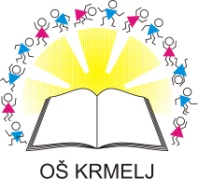 OSNOVNA ŠOLA KRMELJKrmelj 1048296 KrmeljTel.: 07 81 85 750IZ SMERIČAS ODHODA IZ SMERI ČAS ODHODA DOMOVMALI CIRNIK7.0013.00STRAŽBERK7.1013.10KRIŽIŠČE7.2513.25GOVEJI DOL KAMENICA7.3513.35VRHEK7.5013.50ŠENTJANŽ7.13 14.15POLJE7.4013.05